Promotional Tools

EVENT ORGANIZER- Tokyo Runway, the biggest Japanese fashion even out of japan- Tokyo Runway Nightout, the most hip fashion event night out in town- Japan Runway; when Japanese entertainment meet commercialCOMMERCE tools; with our vertex believe... To leverage our promotional tools to the real commerce, vertex Asia have develop the uniqueness business model- Tokyo runway shop at Siam One and Isetan (fashion and beauty)- Many Asia travel and wifi services
CONTENT- Useen Dream, it’s a travel program that features famous artists from Thailand and Japan, showing famous tourist attractions in Thailand with unseen perspectives and airs it on top Japanese TV channels.- Cawaii Asia, A fashion program that co-produces with MBS TV. There are 3 hosts from 3 different countries, such as a Thai, Taiwanese and a Japanese in the show and it air in 3 different countries.ARTIST MANAGEMENT- Miw is a runner up from Ray Models 2013 and is a member of the Hipzter project that gathers Thai and Japanese girls to join music activities. Miw is the only Thai girl who represents the Thailand/Japan Model Exchange 2014 and we’re confident that within 3 years she will become one of Japan’s most popular models.- Arisa, a beautiful girl from Fukuoka who has a powerful voice and will have an album with artists from Ignite Records. Let’s see if this beautiful Kawai Arisa can win Thai guy’s hearts or not.- May, a beautiful girl from the G Junior Project whom was chosen by a Japanese producer to have an album in Japan 7 years ago. Within those years, she has had 5 albums in total and has earned her a degree with Magna Cum Laude (2nd Class Honor). May just came back to Thailand early 2014. With her charm, talent and experiences in doing music in Japan for 6 years, we can guarantee that May can be both a Thai and Japanese idol.VERTEX ASIAVertex Asia: Founded by 3 specialists from the Media and International Business Development. First is Dr. Tom who has 20 years of experience and has many successful histories in business development. Second is Dr. Rose with her 15 years of experience in content trading internationally and manages Rose Entertainment Corporation who produces the #1 cartoon channel in Thailand and owns the most copyrights of Japanese cartoons in Thailand. Third is Mr. Katsuta, a former top management in Mitsubishi Corporation, who was a pioneer in penetrating the fashion industry in China. The three specialists works collaboratively in both Thailand, China and Japan to build a unique company with a vision of building strong relationships among Thais and Japanese citizens via entertainment businesses such as Content, Artist Management, Event + Commerce (CaeCOM). 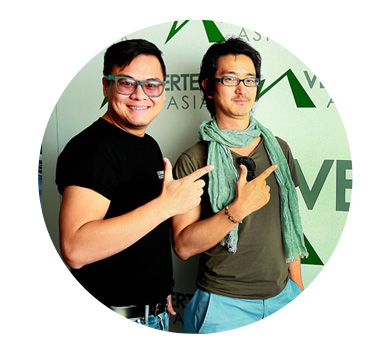 